Forme		in un giorno, qualunque, della memoriaIl fumo che escebianco dal caminoin questa rigida mattinadi dicembreprende forme d’uomodi donna, d’animale…Ma presto cresce e sale,si disperde,si raffina,e non c’è formache sia uguale a quella di prima…tutto muta, immutabile, e ci chiamae ci investe e ci chiedeocchi allo sguardo che dormiva…Non chiamare la resasvaniremo, forse, pulviscolo fra le stelle,saremo alone o materia oscura,nana rossa invisibile  a un occhio nudo,cellula impazzita  (di gioia?) in un divino mandàla...ma ora ( )  sboccia, prima di scendere a terra,o di farti sollevare da un’aria che trasporta, non sostare sulle pieghe stropicciatedei nostri gesti minimi, su fasci di nervi in attesa di una posa, fatti movimento che sostieneil cerchio del nostro peso...animula che il mio giorno sfoglia: non chiamare la resa che consola...mi sei cara più della prima luce, se appari -labbra d’ambra- e ti adagi sul mio respiro insetto, tu che tessisenza sosta ogni ora    la mia tela        ad Asja, mia studentessa, già in cavità “Si è spento il suo sorriso”dice il titolo usando una perifrasi,e ti mostra sorridente.Una vita di vent’anniinterrotta all’improvvisoda aneurisma inaspettato,devastante.Universitaria, faceva zumba per stare in forma,leggeva i manga –in pausa studio- per rilassarsi,era buona, era caparbia, timida, riservata.Era... ancora in vita..     e ora?Tuo padre è demolito:abbraccia e piange su ogni spallache in desolante processionesgrana il rosario di condoglianza.Tua madre abbraccerebbe anche la mortema si contiene per tuo fratello,che qui rimane:materno istinto di protezionedi ciò che resta dentro il suo nido.Come l’erba   al mattino germoglia e fiorisce alla sera è tagliata e si fa dura e seccaMa può essere seraalle 6 del mattino?Che faceva la falce fienaiain quell’ora in cui turiservata e caparbia, il limitare di gioventù salivi?Tu come “A Silvia” che forse, sui banchi,  amavi?E’ questa,  la tua ragione, Dio?Serviva  proprio lei,  Ora?Questa tessera, amara,in questa albeggiantebaluginante stagione?C’è,  in questo vuotodi ragazzache ha il futuro alle spalleuna sana, dedicatacarezza, uno scialle d’aladi filamentosa consolazione?SguardiEppure non si scorda un voltointravisto nel vuoto della follase il nostro sguardare non è sabbiadi clessidra, ma acqua terra fuoco…Dimentichiamo i nomiDimentichiamo i giorniDimentichiamo…  eppurenon si scorda uno sguardose dalle pareti della sua vitacola l’angoscia dell’anima, l’incantodi una storia che ti chiama…   Spine cadutea Maria, dal papiPreferisco mia figlia a teEugenio Montale, che ti volti andandoin un’aria di vetroper vedere accamparsiil nulla alle tue spalleo  la tua ombra stamparsisu uno scalcinato muro...La preferisco ancheal tuo  amico Camilloe alle sue stime sbarbareche vedono solo facce volpine stupide o beate ambigue e pitturaterincorrere farfalle lungo l’orlo di un abisso...Mia figlia è tra coloroche si fermanosulle ferite di chi  sanguinafra coloro che in ogni vitavedono una stessa meta-non nel buio- anche se ignota.La vicenda di gioia e di dolorela tocca, non si muove fra la gentecon gli aperti estranei occhi,ha due mani che raccolgonospine ai bordi dell’umano.Non accetta che si dica“non si può più fare niente...”“sono lì per loro scelta... ”Talora la sua speranza resta delusa, certo: si è liberidi stare ai bordisi è liberi di avere una piaga aperta...Ma più che una piega di dolore  sul suo  labbro,  scoppia un gemitoa fatica trattenuto un’acqua amara di risorgiva...e, come una coda di scorpione,riprende il suo camminofra la gente che non si voltache non vede la propria ombra,fra la gente che attraversa i trasparenti,Tu, pronta a scommettereche quelle vitesiano spine cadutedal volto di Gesù  Il padre prodigoForse perché della fatal pace tu sei la formache improvvisa mi investe in questa sera di dicembrea me si caro vieni o padresu questo marciapiede di confinefra i resti di negozi pakistanida riaffittare, compraoro spentie luminarie che invitano a un Nataledi pace, mercatini e viaggi organizzati…Forse sei qui così vivo e totalmente animatocome un cane sulla soglia di un pastomorso dalla fame,  a riscaldarti…Conservo la tua giacca di pelo d’acrilico efinta pelle: indossala mentre accendo la fiamma della corona dell’ avvento…Lo so: un purgatorio in transitoo  un paradiso estaticocedi per un po’ di brodo tiepido,un pane che si sbriccia, un bicchiere di buon rosso…Attaccato a un tubo clinicoti sei spento in un rantolo muto…Adesso  maceri gli acini nel torchio del mio affettoda un bordo bianco in cui cola il tuo vissuto(mentre il lete è in agguato…)Mi chiedi, dall’asfalto, un po’ di postoin questa vita che hai condiviso:l’unica  dove hai urlatol’unica dove hai riso_________Del ricoveroSono venuto a trovartisenza avvertimento...Nel parco alcuni sono in piedi sull’erbaaltri in carrozzinasotto coperta…Dentro, in zona baretto,c’è chi gioca a carte,forse a burraco…Salgo, in ascensore…Ti trovo seduta,sul letto, con la tv accesa…Parlotti (un po’)fra te e te…All’inizio non mi riconoscila vista è fioca…Poi ti rihai: ci parliamo… ti porto giù, al sole…Saluti le cocorite in gabbia… Ogni tanto qualcuna muore, sai… e resta a terra…Parliamo… ricordiamo…nominiamo…Un po’ ci vedo, sai, con quest’occhio… con la luce giusta…quella pianta è in sofferenza, dici improvvisa…sta morendo, vero?  Mi sorprendi…Sì, la vedo secca…Forse è già andata… Sarà stata malata… Forse…Dopo un’orettati riaccompagno al piano, hai fretta di salire:devo essere puntuale, sai…con la cena…Manca più di un’ora! Aspetta un po’… Ma poi ripeti… e ancora…e ti accontento…Stai attento, per strada, mi raccomando…Stai serena, mamma, ci vediamo  presto….Vado al parcheggiomentre l’aria si è fatta più fresca, più tagliente…Mi fermo un momento, sul sedile, prima di avviare: un giorno te ne andrai, oltre il parco				 senza voltartianche tusenza avvertimento    Aylan       			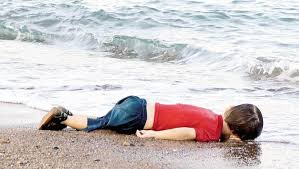 Si chiamava… Non ha più nome, è basso sulle ali  l'ennesimo caduto bocconi su una spiaggia qualunque...cancella anche quello nel vomito del marel’occidente baumaniano nelle sue liquidità…Rimane, ma per poco, una nuovaicona pop, virale in pocheore, sui social coi “mi piace”…Ei fu… Siccome immobile la spoglia immemorela terra attonita  al video sta…Here lies one whose name was writ in waterDormi, Aylan con tuo fratello Galip, con tua madre Rihan...non dare ascolto, allegro bimbo curdodi Kobane, su quella spiaggiaa tutti i senza terra che neanche il mare sa accettare…un dio, impietosito,  ti avrebbe mutato in corpo astrale:oggi, invece, ti rendiamo -virtualmente- speciale…All’ombra del verde melogranofra un pianto antico ed un “i like” nuovorispuntano i fiori del dolore,corolle oscure di un atro fondoche nessun dio  vuol più spiegare,che nessun mondo -dietro al mondo- potrà con un guizzo giallo illuminare…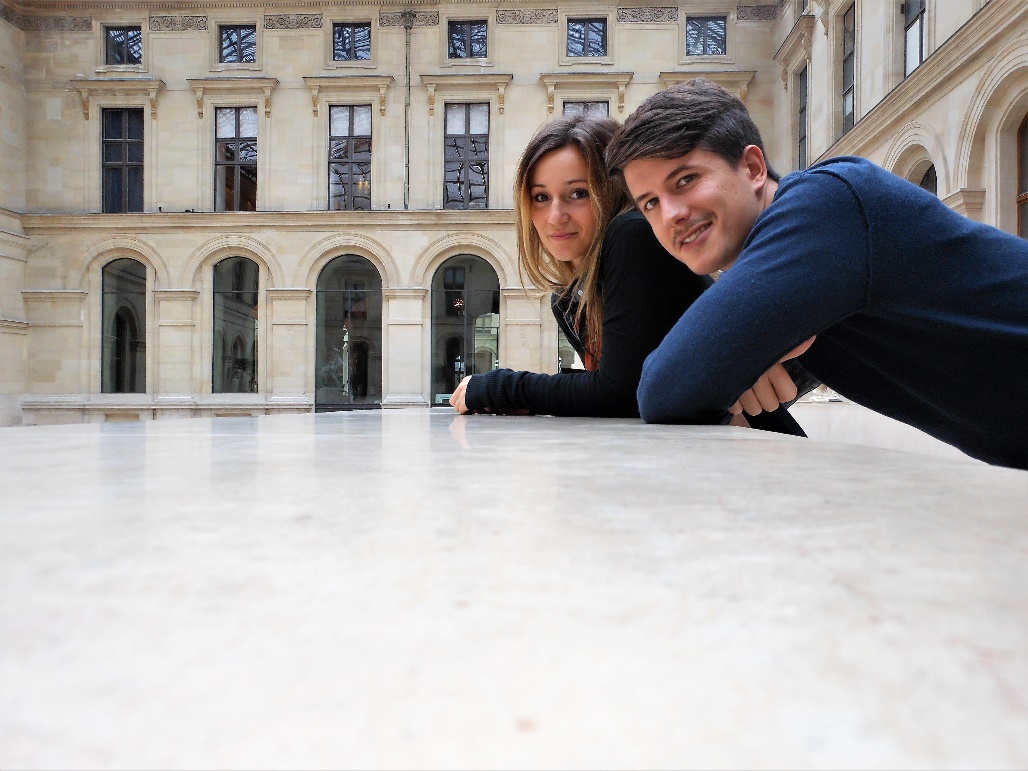 Risorgive 			nel rumore d’elica che accompagna, spettrale, gli idranti nel silenzio delle ultime  fiamme nefaste dopo il grido lo strazio  dell’abbraccio di Talo,  si eleva un fumo inutile, uno scarto che  non giunge agli dei, dalla pira di cementoe alluminio al ribasso, nel buio di una stele serrata dai chiodi di  Efestolà dove beltà splendea  e sudate  carte…La vostra storia, oltre l’età fiorita: tatuaggi d’uncinetto nella nostra memoria lisa…Ora, tornate…  il vostrovisoluminoso bello bellissimo che dice Vita che ancora sei nostra e di tutti scorrerà da  risorgive sulle zolle vangate come  un seme di fruttoe la Bigia sull’Ontano  porterà l’annuncio del passaggioal Piro piro, alla Sterpazzola, alla Capineralungo il Muson dei Sassi e l’amico Tèrgola,ad ogni ansa, in ogni golena dai pioppeti attenti;nei fossi, nei meandri abbandonati,  tra i giunchi neri della palude Onara   l’Airone cinerino e il Fischione faranno eco al vostro arrivo e i prati aridi sentiranno l’alito di quel sorriso fresco che dice Vita, ancora,e la torba limosa e  le ghiaie e le sabbie   si smuoveranno dal torporee l’Eufrasia sbatterà le sue ciglia mentre la poiana girerà nel vostro corridoio d’anime a lambire  i mulini,  le filande, le segherie  alla veneziana,e  sarà ala al polline degli amenti  e la calta, gialla, si  aprirà   e dirà il vostro nome al sigillo di Salomone, nell’ombra,se agitando  timido le  vocali foglie  saprà commuovere la menta palustre e così l’anemone nemorosa  avrà brividi a stami e pistillie l’erioforo farà la sua parte sventolando in alto i piumini… di nuovo ()  tornate,  in tremiti continui  sui  sentieri degli Ezzelini, nel cammino di Sant’Antonio e poi giù, in lontananza, al di là del Brenta,  fino al Livenza,  accoltidallo stridìo dei cocài, dal guizzo rosso  della Scardola argentata, dal  luccio dai denti  taglienti: ad ogni stagione (per la nostra-vostra  non dimenticanza)  conforterete il paesaggio  dal caìvo, sarete sagra del risveglio: non vi lasceremo in quella muta carcassa di piani affumicati… la vostra terra, che vi cuna, ha bisogno di voi, del vostro sorriso acceso di giovinezza, che sciolga la bròsa, di una discesa per scorciatoie assai precipiti, nel cono d’ombra del  “vi aiuterò da lì”,dal cielo dietro il cielo,  terra_pece_terra_abbacinante di ogni mancamento, sui tralci della vite che rifiorisce, sull’erba  pena tajàda,soe raìse, soe pàje seche, sol primo fén,  soe soche, soe panòce, soa tera che boje, soa tera che jàza, soe visèe, sui fagàri, sui figàri, sui veci moràri sensa rami,              sui nogàri, sui salgàri, sui campi de spighe, soa  tristessa de chi va, soe fadighe  de chi resta…Sempre, tornaré, alegri, a far nova la tera… Sarà l’ora pi bèa quea dei vostri sorrisi  lucentissimi, mai stuai dal fogo che no slùsegaUmani		                              «Uomo sono: nulla di ciò che è umano mi è estraneo»								Terenzio, HeautontimorùmenosBardati con scafandri e mascherineombre bianche chine su un respiro li abbiamo temuti o chiamati eroioffrendo nel buio un violino lustraleinterferenza  alle ambulanzeda un tetto in cemento di ospedale. Pollici alzati applausi corali sirene  sincrone e abbracci virtuali:nell’aria falcata da frecce tricolorinon c’è voce che non partecipiall’ aureola da offrirgli in gloria…Vogliamo martiri angelicatiforse profeti per rinnovareil calendario da promemoriaormai consunto di vecchi santi.E se alla fine fossero solo uomini e donne…ma per davvero?Che fanno bene il loro lavoroche hanno il senso del loro dovere?E non è, questa, noi ci chiediamo,la natura sincera della parola: “umano”?Al Forte Alto di Mattarello di TrentoSe ci diciamo “Buongiorno”  “Salve”    “Ciao”,passandoci vicini nel sentiero fra le torrette e i muri di cemento armatostretti in questo forteabbandonato da cent’annioltraggiato dai writersnon inneggianti ad alcuna fine eroicaad alcun inizio di alba avvenentefra  licheni e muschi resti di pastiglie, plastiche,  bottiglie,  legni carbonizzati e lanuggini di vitalba,bombolette, ciabatte e fumogeni consumatise ci diciamo, pensavo…:siamo forse meno “fratelli”in un tempo di inesistenzain cui non fra stranieri ma eredi di una lingua del sì   ci guardiamoin diffidenza mascheratafra spine di rose selvatiche e  cupole di acciaio  arruginiteaccartocciate sul proprio schianto?Ma poi: fratelli, di quale reggimento?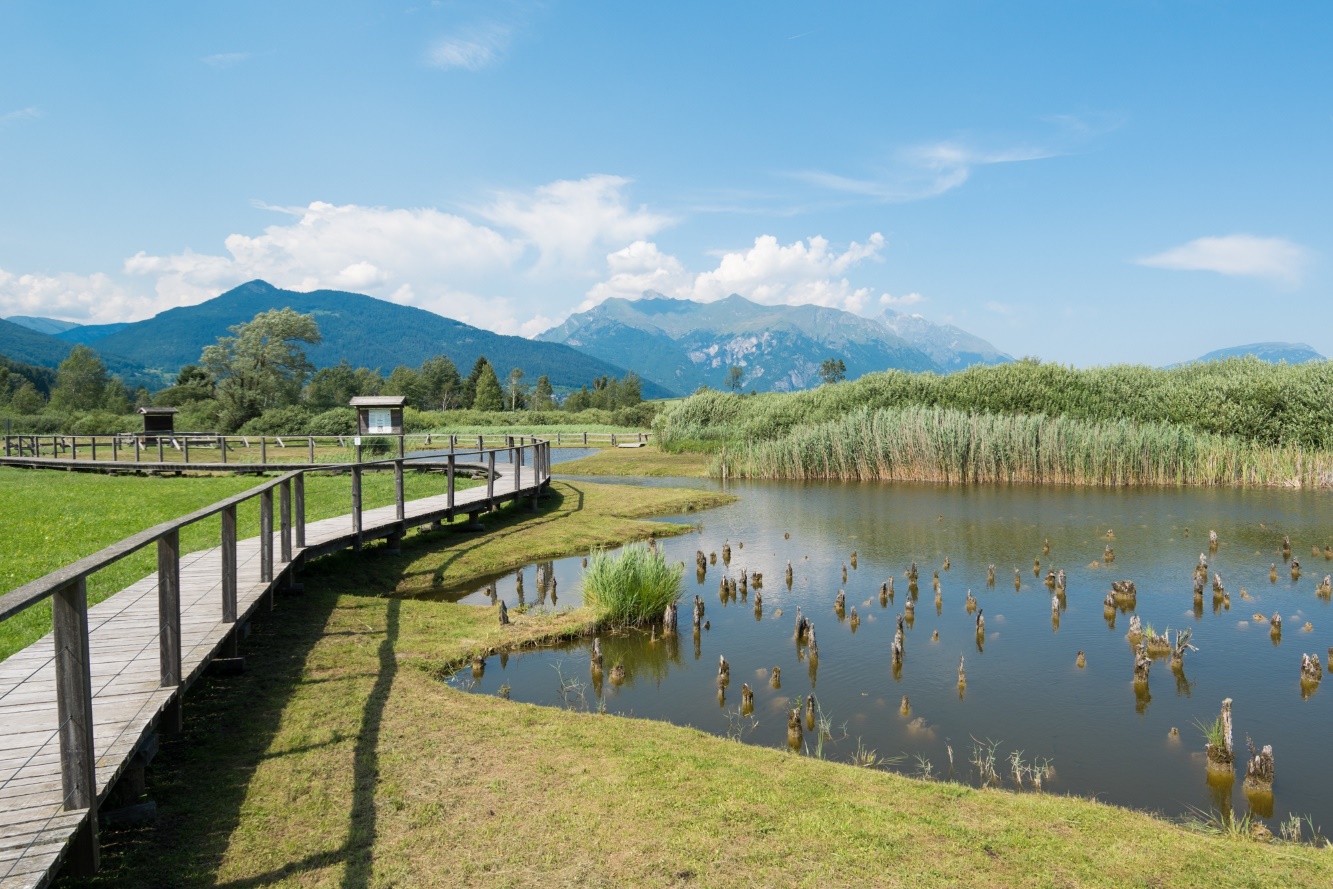                   FiavèI rami di cachi appesi, la danza dei becchi all’aranciopolpa solare: orachiedi un po’ di tempo,quello che ci attende	:ciò che accade in voltoforse  ci riguarda...maestosi alberi antichi piegati dall’urlo dell’ariapoi giù alla torbieradove lo sfagno sifa morbido e sale-periscopio o croda-a specchio del lagoun fitto di palidi larici e abetiche un giorno fondavasull’acqua la nostradimora: affioraciò che ancora è sommerso...collina morenain te mi conduci:come una mummiadi palude dormodove anche il temponon fa più radici Anemone blandaCiao Bronzina,bisbiglio ai tuoi occhiper via del cerchielloverde nell’abbraccioe, nello sbrogliarci, mentre entrinella panda zafferanomi lasci  la scia contagiosadi un ulteriore germogliare…Vicina, la rosa nera, talea della madre,assiste, in umile campanella, in disparte e si ispira…Mentre ti seguo allo sguardo blandosento lampante che non mente dopo la guerra, il tuo sorriso, ama,e che una donna, anche se in vaso con poca terra,  fa il suo rizomanel sentimentoLa prima gioiaUn sorriso... Nulla di piùnulla di menoForse fu quelloil momento in cuiDio creò il belloForse la brezza di ogni mondana bellezza è solo     la vaga  memoriadi quella       Prima Gioia